Білім беру саласы: Таным Пән: Қарапайым математикалық ұғымдарды қалыптастыруТақырыбы: 1,2,3, цифрлары туралы өткенді пысықтау. Биік-аласа Мақсаттары: 1.Тәрбиелік: Өз бетінше жұмыс жасай білуге, санау, салыстыру дағдыларын қолдана білуге баулу. 2.Дамытушылық: Таныс заттарды биіктігіне қарай (биік –аласа)салыстыра білуге дағдыландыру. 3.Оқыту: 1,2,3, цифрлары туралы өткенді пысықтау. Цифрды заттың санымен сәйкестендіре білуге үйрету. Ұйымдастырылған оқу қызметінің барысы:І.Ұйымдастырушылық кезеңі Тәрбиеші: Балалар қараңдаршы бізге қонақтар келіпті, қане бәріміз амандасайықшы. Балалар: Сәлеметсіздерме.Тәрбиеші: Ендеше ортаға тұрып шаттық шеңберін құрайық.Шаттық шеңбері: Арайлап таң атты, Алтын сәуле таратты,Жарқырайды күніміз,Жарқырайды даламыз!Қайырлы таң, балалар!Қайырлы таң, қонақтар! -Балалар, мен сендерге жұмбақ жасырамын, сендер сол жұмбақтың жауабын шешіп көріңдерші.                                                                                                           Жұмбақ: Жапырақты бояды, Атырапты бояды.Бояп – бояп барлығын, Сап – сары ғып қояды. (Күз)Балалар: Күз мезгілі -Дұрыс балалар, қазір күз мезгілі.-Орыс тілінде күз мезгілін қалай атайды?- Дұрыс осень дейді.-Күз мезгілінде неше ай бар?-Қазір күз мезгілінің қай айы?-Күз мезгілінде табиғатта қандай өзгерістер болады?-Дұрыс айтасыңдар балалар. Бүгінгі біздің оқу іс-әрекетіміз 1,2,3, цифрлары туралы өткенді пысықтау. Биік-аласа.(біреудің жылаған дауысы естіледі, видео көрсету)Түлкі: Сәлеметсіңдерме балалар. Мен орманда адасып, үйіме баратын жолды таба алмай қалдым, сендердің балабақшада екендеріңді естіп, сендерден көмек сұрап тұрмын. Маған көмектесе аласыңдар ма? Балалар: Иә.Түлкі: Сендердің топтарыңда кішкентай сандықша бар, сол сандықшада тапсырмалар бар, егер тапсырмаларды орындасаңдар маған көмектесе алдыңдар.   Тәрбиеші: Балалар түлкіге көмектесіп, тапсырмаларды орындап берейік. (сандықшаны ашу, интерактивті тақтамен жұмыс жасау)1-тапсырма: Сандарды атап, суреттегі заттардың санын көрсету. 2-тапсырма: Қай сан жетіспейді? 1,2,3 санын жазу. 1ші қатарға жіппен жазу, 2ші қатар нүкте үстінен бастырып жазу.Қол жаттығуы: Шатырын ұстап алтын күзім келеді, Жаңбыр астында жапырақтарды тереді:Жапырғы қайыңның, үйеңкінің, шетен менен, еменнің, қызыл түсті көктеректің.3-тапсырма: Балаларға биіктігі әртүрлі ағаштар, үйлер, есіктер көрсетіп, салыстыруды сұрау. Қай ағаш биік , ал қай ағаш аласа? (Қарға биік ағашқа торғайды аласа ағашқа жабыстыру)Тәрбиеші: Жарайсыңдар, балалар. Енді кішкене сергіп алайық. Сергіту сәті: 1,2,3 депОрнымыздан тұрамыз,Аққу болып ұшамыз4,5,6,7,8,9 депҚайта келіп қонамыз.4-тапсырма: Логикалық тапсырма1.Иірілген жыланым, ұқсап тұр ғой қай санға?(3)2. Балмұздақтың таяғы ұсайды бұл қай санға?(1)3. Жүзген аққу, жылжыған жылан көрінеді суретінен?(2)Тәрбиеші: Жарайсыңдар, балалар. Біз сендермен барлық тапсырмаларды орындап шықтық. Түлкі: Рахмет, балалар, енді үйіме бара алатын болдым. Сол сандықшада сендерге арналған тәттілерім бар, соны ала қойыңдар. Қорытындылау: Тәрбиеші: Жақсы, балалар. біз түлкіге қалай көмектестік? Қандай тапсырмалар орындадық? Сендер тапсырмаларды орындап, жақсы қатыстыңдар. Балаларды мадақтау. 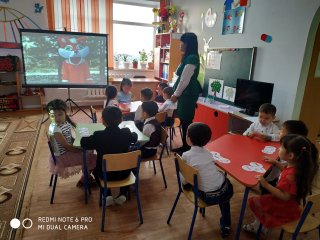 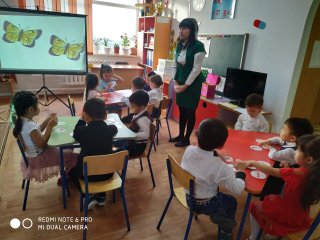 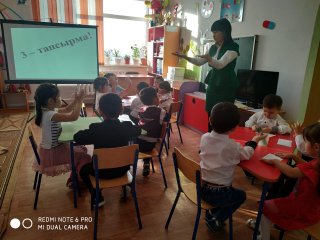 